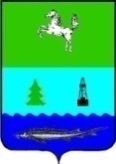 АДМИНИСТРАЦИЯ ЗАВОДСКОГО СЕЛЬСКОГО ПОСЕЛЕНИЯПАРАБЕЛЬСКОГО РАЙОНАТОМСКОЙ ОБЛАСТИПОСТАНОВЛЕНИЕ15.06.2020 												       № 35Об установлении способов информирования граждан о введении запретов и (или) изменения схемы организации дорожного движения на автомобильной дороге, находящейся в ведении Администрации Заводского сельского поселения, а также о причинах принятия такого решенияВ соответствии с Федеральным законом от 10 декабря 1995 года № 196-ФЗ «О безопасности дорожного движения», уставом муниципального образования  «Заводское сельское поселение»ПОСТАНОВЛЯЮ:1. Установить, что информирование граждан о введении запретов и (или) изменения схемы организации дорожного движения на автомобильной дороге, находящейся в ведении Администрации Заводского сельского поселения, а также о причинах принятия такого решения осуществляется следующими способами:1) посредством официального сайта;2) посредством информационных табло (стендов), размещенных в общедоступных местах вблизи от места установки соответствующих дорожных знаков или нанесения разметки;3) посредством средств массовой информации;4) опубликования в периодическом печатном издании, распространяемом в муниципальном образовании «Заводское сельское поселение».2. Информирование осуществляется не позднее чем за двадцать дней до установки дорожного знака или нанесения разметки, запрещающих въезд всех транспортных средств в данном направлении, остановку или стоянку транспортных средств либо обозначающих дорогу или проезжую часть с односторонним движением либо выезд на такую дорогу или проезжую часть.3. Опубликовать настоящее постановление в информационном бюллетене МО «Заводское сельское поселение» и разместить на официальном сайте Заводского сельского поселения.4. Контроль за исполнением настоящего постановления возложить на специалиста 1 категории Администрации Заводского сельского поселения.